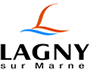 LA VILLE DE LAGNY SUR-MARNE R E C R U T EUN RESPONSABLE DU POLE PATRIMOINE ET TRAVAUX (H/F)Missions principales :Sous l’autorité du directeur des services opérationnels et du développement durable, vous participez à la mise en œuvre des orientations stratégiques de la collectivité dans le domaine de la gestion du patrimoine bâti et des travaux. Vous assurez la conception, la mise en place et l’évaluation de l’activité du pôle dans le respect des contraintes réglementaires et des priorités municipales. Vous organisez et coordonnez aux plans techniques, administratifs, et financiers l’exécution des travaux neufs ou de maintenance liés aux bâtiments de la ville, dans les meilleures conditions de délai et de coûts. Vous contribuez à l’élaboration de la programmation pluriannuelle des investissements et des marchés liés à cette dernière.Vous assurez la direction, le pilotage et le suivi du pôle qui comprend les études, les travaux neufs, la maintenance technique, la régie bâtiment, les fluides, la logistique, la sérigraphie et le parc automobile (25 agents).Votre profil :Technicien confirmé ou ingénieur junior doté d’une formation supérieure dans la gestion du patrimoine bâti, vous maitrisez les techniques d’ingénierie du bâtiment gros œuvre et connaissez la réglementation relative aux constructions, à la sécurité incendie, d’accessibilité et aux ERP.Vous avez de bonnes connaissances de la pathologie de la construction publique ainsi qu’une bonne méthodologie d’analyse et de diagnostic du patrimoine, des équipements et d’activités.Autonome, vous êtes dynamique, rigoureux, vous avez un bon sens de l’organisation et de la programmation.Vous disposez d’une expérience professionnelle significative sur un poste similaire au cours de laquelle vous avez démontré vos capacités à négocier, à encadrer une équipe, à piloter et coordonner des projets transversaux.Vous avez de solides connaissances du cadre réglementaire du fonctionnement des collectivités territoriales.Vous assurez une veille technique et réglementaire sur votre secteur d’activités. . Conditions de travail :Travail en bureau avec déplacements fréquents sur le terrain et participation à des réunions et évènements publics.Horaires à amplitude variable avec grande disponibilité.Participation à l’astreinte technique de décision.Rémunération statutaire + Régime indemnitaire + prime annuelle + Amicale du personnelPoste à pourvoir rapidementSi vous êtes intéressé(e)s par cette offre, merci d'adresser votre candidature : 
À Monsieur le Maire
Mairie de Lagny-sur-Marne
2 place de l'Hôtel de Ville
77400 Lagny-sur-Marne Ou par courriel : recrutement@lagny-sur-marne.fr